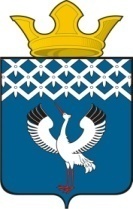 Российская ФедерацияСвердловская областьДумамуниципального образованияБайкаловского сельского поселения26-е заседание 4-го созываРЕШЕНИЕ26 сентября 2019 г.                          с.Байкалово                                                 № 138О назначении и проведении публичных слушаний по проекту внесения изменений в Устав Байкаловского сельского поселенияВ целях приведения Устава Байкаловского сельского поселения в соответствие с Федеральным законом от 6 октября 2003 года № 131-ФЗ «Об общих принципах организации местного самоуправления в Российской Федерации», руководствуясь статьей 6 Устава Байкаловского сельского поселения, Дума муниципального образования Байкаловского сельского поселения,  РЕШИЛА:1. Назначить и провести публичные слушания по проекту решения Думы МО Байкаловского сельского поселения «О внесении изменений в Устав Байкаловского сельского поселения»   31 октября 2019г. в 16.30 часов по адресу: 623870, Свердловская область, с. Байкалово, ул. Революции 21, здание Администрации муниципального образования Байкаловского сельского поселения (зал заседаний).2. Создать организационный комитет по подготовке  и проведению публичных слушаний в следующем составе: Лыжин Д.В. - глава муниципального образования Байкаловского сельского  поселения (председатель оргкомитета), Колпащикова Т.О. – специалист по юридическим вопросам Администрации МО Байкаловского сельского поселения; Чернаков В.В., Боталов Ю.А., Куликов И.Ю. - члены комиссии Думы по соблюдению  законности и вопросам местного самоуправления, Чащина Т.В. - специалист Думы Байкаловского сельского поселения (секретарь оргкомитета), Чинова Д.В. - старший инспектор Администрации МО  Байкаловского сельского поселения.3. Организационному  комитету осуществить прием заявок для участия в публичных слушаниях, предложений и рекомендаций по выносимому  на публичные слушания проекту решения Думы Байкаловского сельского поселения до 16.00 часов  не позднее  29 октября  2019г. по адресу: 623870, Свердловская область, с. Байкалово ул. Революции 21, здание Администрации муниципального образования Байкаловского сельского  поселения (приемная Главы).4. Настоящее решение опубликовать (обнародовать) в Информационном вестнике Байкаловского сельского поселения  и на официальном сайте Думы МО Байкаловского сельского поселения: www.байкдума.рф.5. Контроль над  исполнением настоящего решения возложить на комиссию Думы по соблюдению законности и вопросам местного самоуправления 
(Чернаков В.В.).Председатель Думы муниципального образованияБайкаловского сельского поселения                     			      С.В. Кузеванова26 сентября 2019г.  Глава муниципального образованияБайкаловского сельского поселения                       				   Д.В. Лыжин26 сентября 2019г.  _______  2019г.ПОЛОЖЕНИЕ"О ПОРЯДКЕ УЧЕТА ПРЕДЛОЖЕНИЙ ПО ПРОЕКТАМ РЕШЕНИЙДУМЫ МУНИЦИПАЛЬНОГО ОБРАЗОВАНИЯ БАЙКАЛОВСКОГО СЕЛЬСКОГО ПОСЕЛЕНИЯ О ПРИНЯТИИ УСТАВА  (О ВНЕСЕНИИ ИЗМЕНЕНИЙИ (ИЛИ) ДОПОЛНЕНИЙ В УСТАВ) БАЙКАЛОВСКОГО СЕЛЬСКОГО ПОСЕЛЕНИЯИ УЧАСТИЯ ГРАЖДАН В ИХ ОБСУЖДЕНИИ"1. Проекты решений Думы муниципального образования Байкаловского сельского поселения о принятии Устава (о внесении изменений и (или) дополнений в Устав) Байкаловского сельского поселения (далее - проекты решений) подлежат официальному опубликованию не позднее, чем за 30дней до дня рассмотрения указанных проектов на заседании Думы Байкаловского сельского поселения с одновременным опубликованием настоящего Положения.2. Граждане, проживающие на территории Байкаловского сельского поселения и обладающие избирательным правом  вправе принять участие в обсуждении проектов решений путем внесения предложений к указанным проектам. Предложения принимаются Администрацией Байкаловского сельского поселения по адресу: 623870 Свердловская область, с. Байкалово ул. Революции 21, приемная Главы.3. Предложения принимаются в течение 20 дней со дня опубликования проектов решений и настоящего Положения.4. Предложения к проектам решений вносятся в письменной форме в виде таблицы поправок:Предложения по проекту решения Думы муниципального образования Байкаловского сельского поселения о принятии Устава (о внесении изменений и (или) дополнений в Устав) Байкаловского сельского поселения5. Предложения вносятся только в отношении изменений, содержащихся в проектах решений, и должны соответствовать Конституции Российской Федерации, федеральному и областному законодательству, не допускать противоречия либо несогласованности с иными положениями Устава Байкаловского сельского поселения, обеспечивать однозначное толкование положений проектов решений и Устава Байкаловского сельского поселения. Предложения, внесенные с нарушением установленных требований, рассмотрению не подлежат.6. Оргкомитет регистрирует поступившие предложения в отдельном журнале и передает их в течение суток с момента окончания приема  предложений юристу администрации.7. Юрист администрации в течение 5 дней с момента поступления предложений обрабатывает их, анализирует, делает заключение по каждому из поступивших предложений и выносит свои рекомендации.8. Заключение юриста администрации передается для рассмотрения в Думу Байкаловского сельского поселения. На заседании Думы по вопросу рассмотрения проекта решения юрист докладывает о предложениях, поступивших от граждан, и озвучивает рекомендации.9. Принятие проекта решения происходит в соответствии с процедурой, закрепленной в Регламенте Думы муниципального образования Байкаловского сельского поселения.П Р О Е К ТДума                                          муниципального образованияБайкаловского сельского поселения-е заседание 4-его созываРЕШЕНИЕ«___»________2019 г.                                 с.Байкалово                                                           №____О внесении изменений вУстав Байкаловского сельского поселенияВ связи с принятием Федеральных законов от 27.12.2018 № 558-ФЗ «О внесении изменений в Жилищный кодекс РФ в части упорядочения норм, регулирующих переустройство и (или) перепланировку в многоквартирном доме», от 06.02.2019 № 3-ФЗ «О внесении изменений в статьи 21 и 26.3 Федерального закона «Об общих принципах организации законодательных (представительных) и исполнительных органов государственной власти субъектов РФ» и статьи 15 и 16 Федерального закона «Об общих принципах местного самоуправления в Российской  Федерации», от 01.05.2019 № 87-ФЗ «О внесении изменений в Федеральный закон «Об общих принципах организации местного самоуправления в Российской Федерации», от 26.07.2019 № 228-ФЗ «О внесении изменений в статью 40 Федерального закона «Об общих принципах организации местного самоуправления в Российской Федерации» и статью 13.1 Федерального закона «О противодействии коррупции», от 02.08.2019 № 283-ФЗ «О внесении изменений в Градостроительный кодекс Российской  Федерации и отдельные законодательные акты Российской  Федерации», в целях приведения Устава Байкаловского сельского поселения в соответствие с действующим законодательством, руководствуясь статьей 6 Устава Байкаловского сельского поселения,  Дума муниципального образования Байкаловского сельского поселения РЕШИЛА:1. Внести в Устав Байкаловского сельского поселения от 22.12.2005 №7/а (в редакции от 27.06.2019 № 132) следующие  изменения:1) пункт 2 статьи 7 дополнить пунктом 7 следующего содержания:«7) общественные обсуждения.».2) подпункт 14 статьи 30 изложить в новой редакции:«14) дорожная деятельность в отношении автомобильных дорог местного значения в границах населенных пунктов сельского поселения и обеспечение безопасности дорожного движения на них, включая создание и обеспечение функционирования парковок (парковочных мест), осуществление муниципального контроля за сохранностью автомобильных дорог местного значения в границах населенных пунктов сельского поселения, организация дорожного движения, а также осуществление иных полномочий в области использования автомобильных дорог и осуществления дорожной деятельности в соответствии с законодательством Российской Федерации;»;3) подпункт 17 статьи 30 изложить в новой редакции:«17) согласование переустройства и перепланировки помещений в многоквартирном доме;».3) подпункт 41 статьи 30 изложить в новой редакции:«41) участие в организации деятельности по накоплению (в том числе раздельному накоплению) и транспортированию твердых коммунальных отходов;»;4) подпункт 22 статьи 30 изложить в новой редакции:«22) оказание поддержки гражданам и их объединениям, участвующим в охране общественного порядка, создание условий для деятельности народных дружин;»5) подпункт 24 статьи 30 изложить в новой редакции:«24) организация и осуществление мероприятий по мобилизационной подготовке муниципальных предприятий и учреждений, находящихся на территории поселения;».6) статью 30 дополнить подпунктом 56 следующего содержания:«56) создание условий для реализации мер, направленных на укрепление межнационального и межконфессионального согласия, сохранение и развитие языков и культуры народов Российской Федерации, проживающих на территории поселения, социальную и культурную адаптацию мигрантов, профилактику межнациональных (межэтнических) конфликтов.»;7) статью 30 дополнить подпунктом 10.1. следующего содержания:«10.1. разработка тарифной системы оплаты труда работников муниципальных учреждений и порядка ее применения;».8) пункт 14 статьи 27 дополнить подпунктом 13 следующего содержания:«13) несоблюдение ограничений, запретов, неисполнения обязанностей, установленных Федеральным законом от 25 декабря 2008 года № 273-ФЗ «О противодействии коррупции», Федеральным законом от 3 декабря 2012 года № 230-ФЗ «О контроле за соответствием расходов лиц, замещающих государственные должности, и иных лиц их доходам», Федеральным законом от 7 мая 2013 года № 79-ФЗ «О запрете отдельным категориям лиц открывать и иметь счета (вклады), хранить наличные денежные средства и ценности в иностранных банках, расположенных за пределами территории Российской Федерации, владеть и (или) пользоваться иностранными финансовыми инструментами», если иное не предусмотрено Федеральным законом от 06.10.2003 № 131-ФЗ «Об общих принципах организации местного самоуправления в Российской Федерации».». 3. Признать утратившими силу подпункты 25, 35.1, 52, 53, 54, 54.1 статьи 30.  4. Настоящее решение опубликовать (обнародовать) в Информационном вестнике Байкаловского сельского поселения и на официальном сайте Думы муниципального образования Байкаловского сельского поселения: www.байкдума.рф. после проведения государственной регистрации.5. Настоящее решение вступает в силу со дня его официального опубликования. Председатель Думы муниципального образованияБайкаловского сельского поселения                  		                                    С.В. Кузеванова«___»_______ 2019 г.Глава муниципального образованияБайкаловского сельского поселения                   				                   Д.В. Лыжин       «___» _______ 2019 г.№п/пПункт проекта решения Думы Байкаловского сельского поселения о принятии Устава (о  внесении изменений и (или) дополнений в  Устав) Байкаловского сельского поселения    Текст проекта Текст поправки Текст проекта с учетом поправки Ф.И.О., адрес места жительства, подпись внесшего поправку